LÚČNE A POĽNÉ BEZSTAVOVCEMäkkýše:SLIMÁK STEPNÝ A SLIMÁK MEŇAVÝ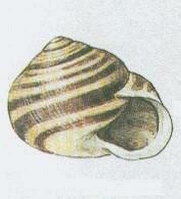 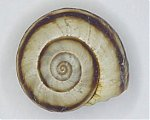 - živia sa rastlinamiDÁŽĎOVKA ZEMNÁ- žije v pôde, ktorú prevzdušňujePavúky a Kosce:KrižiakKOSEC ROŽKATÝ- netká pavučiny- prvý pár končatín je premenený na klepietka, ktorými chytá korisť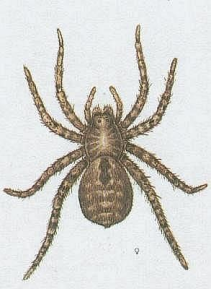 STREHÚŇ ŠKVRNITÝ- ukrýva sa v chodbičkách v zemi- loví v noci a korisť nechytá do pavučiny, ale loví ju skokom- je chránenýHmyz:ČMEĽ  ZEMNÝ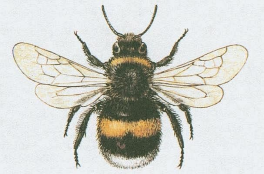 - význam pri opeľovaní- živí sa nektárom, ktorý cucia rúrkovitým cuciakom 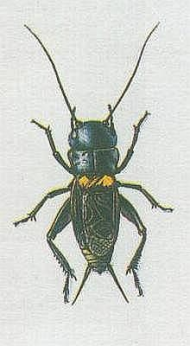 - je chránenýSVRČEK POĽNÝ- vydávajú cvrlikavý zvuk trením krídiel- žije v dierach v zemi a živí sa rastlinnou i živočíšnou potravou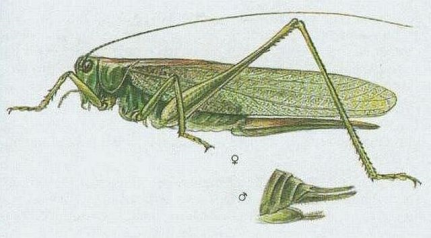 KOBYLKA ZELENÁ- dlhé tykadlá, 2 páry krídiel, 3 páry nôh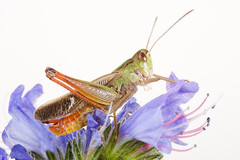 - zadné končatiny sú dlhé (prispôsobené na skákanie)- hmyzožraváKONÍK ČIARKOVANÝ- bylinožravý- pohybuje sa skokom- vydáva zvuk trením zadných končatín  o predné krídla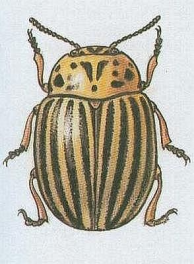 PÁSAVKA ZEMIAKOVÁ- žije na zemiakových poliach- živí sa nadzemnou časťou ľuľka zemiakového- pri premnožení ohrozuje úrodu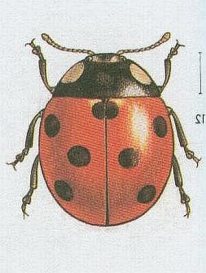 LIENKA SEDEMBODKOVANÁ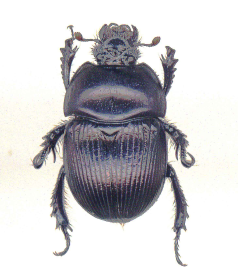 - živí sa voškami a tak zabraňuje ich premnoženiuLAJNIAK OBYČAJNÝ- zo zvyškov trusu tvaruje gulôčku, do ktorej kladie vajíčka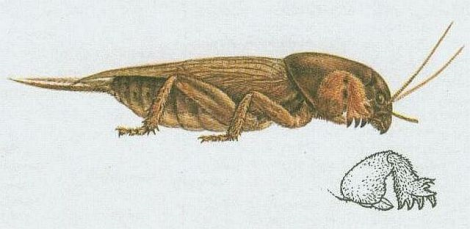  KRTONÔŽKA OBYČAJNÁ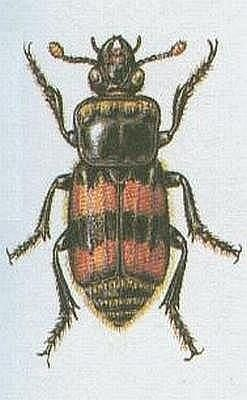 - žije v pôde- prvý pár končatín je prispôsobený n a hrabanie- živí sa dážďovkami, larvami hmyzu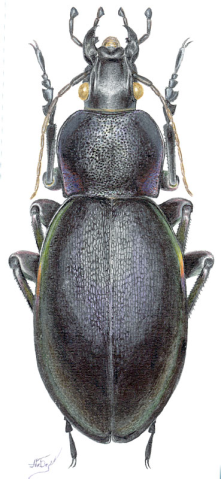 HROBÁRIK OBYČAJNÝ- živí sa larvami hmyzu- uhynuté stavovce zahrabáva do zeme, kladie do nich vajíčka, z ktorých sa vyvíjajú mäsožravé larvyBYSTRUŠKA MEDENÁ A BYSTRUŠKA FIALOVÁ- živia sa hmyzom a mäkkýšmiMotýle: babôčka admirálska, vidlochvost feniklový,babôčka pávooká, vretienka obyčajná,